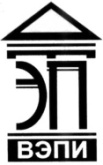 Автономная некоммерческая образовательная организациявысшего образования«Воронежский экономико-правовой институт»(АНОО ВО «ВЭПИ»)УТВЕРЖДАЮПроректор по учебно-методической работе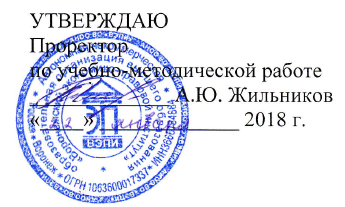 _____________ А.Ю. Жильников«____» _____________ 20____ г. РАБОЧАЯ ПРОГРАММА ДИСЦИПЛИНЫ (МОДУЛЯ)	Б1.В.ДВ.01.02 Психология управления персоналом	(наименование дисциплины (модуля))	37.03.01 Психология	(код и наименование направления подготовки)Направленность (профиль) 	Психология		(наименование направленности (профиля))Квалификация выпускника 	Бакалавр		(наименование квалификации)Форма обучения 	Очная, заочная		(очная, очно-заочная, заочная)Рекомендована к использованию Филиалами АНОО ВО «ВЭПИ»Воронеж 2018Рабочая программа дисциплины (модуля) разработана в соответствии с требованиями ФГОС ВО, утвержденного приказом Минобрнауки России от 07.08.2014 № 946, учебным планом по направлению подготовки 37.03.01 Психология, направленность (профиль) «Психология».Рабочая программа рассмотрена и одобрена на заседании кафедры психологии.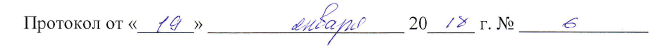 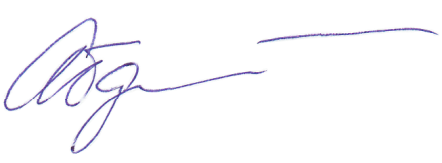 Заведующий кафедрой                                                                     Л.В. АбдалинаРазработчики: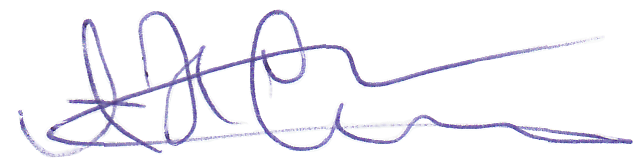  Доцент                                                                                              А.А. Жигулин1. Цель дисциплины (модуля)Целью изучения дисциплины (модуля) «Психология управления персоналом» является изучение теории и практики по вопросам психологических основ поведения человека в сфере управления персоналом, участие в проведении психологических исследований на основе профессиональных знаний, выработка умений применения основных психологических технологий в практической деятельности, способности к самоорганизации и самообразованию, реализации базовых процедур анализа проблем человека, социализации индивида, профессиональной и образовательной деятельности.2. Задачи дисциплины (модуля)2.1. Способствовать формированию знаний об этапах развития профессионала и карьерного развития персонала, технологиях профессионального развития и самосовершенствования в управленческой деятельности; базовых процедурах анализа проблем менеджера, его социализации;2.2. Способствовать формированию умений применять технологии профессионального развития и самосовершенствования менеджера; базовые процедуры анализа проблем менеджера, его профессиональной и образовательной деятельности;2.3. Способствовать формированию навыков самообразования и планирования деятельности менеджера; проведения базовых процедур анализа проблем менеджера, его социализации, профессиональной и образовательной деятельности.3. Место дисциплины (модуля) в структуре образовательной программы высшего образованияДисциплина «Психология управления персоналом» относится к вариативной части дисциплин учебного плана, является дисциплиной по выбору.Для изучения данной дисциплины необходимы знания, умения и навыки, формируемые предшествующими дисциплинами: общая психология, социальная психология.Перечень последующих дисциплин, для которых необходимы знания, умения и навыки, формируемые данной дисциплиной: конфликтология, основы консультативной психологии.4. Перечень планируемых результатов обучения по дисциплине (модулю), соотнесённых с планируемыми результатами освоения образовательной программы высшего образованияПроцесс изучения дисциплины (модуля) «Психология управления персоналом» направлен на формирование у обучающихся следующих компетенций:5. Структура и содержание дисциплины (модуля)5.1. Структура дисциплины (модуля)5.1.1. Объем дисциплины (модуля) и виды учебной работы по очной форме обучения5.1.2. Объем дисциплины (модуля) и виды учебной работы по заочной форме обучения5.2. Содержание дисциплины (модуля)5.2.1. Содержание дисциплины (модуля) по очной форме обученияТема 1.  Предмет и задачи дисциплины управление  персоналом – 26 ч.Лекции – 6 ч. Содержание: Истоки психологического подхода к управленческой практике. Структура психологии управлении я персоналом как отрасли психологической науки Предметная область исследований психологии управления персоналом. Психологическое обеспечение эффективной технологии управления организацией; психологические аспекты управление персоналом.Практические занятия – 6 ч.Контрольные вопросы:1. Психология управления в системе наук (общая психология, социальная психология; организационное развитие как прикладная область социальной психологии; менеджмент; социология, политология; антропология).2. Уровни анализа в исследовании организационных процессов (организация; группа; индивид)3. Методы психологии управления (наблюдение; метод описания критических ситуаций; анализ документов; контент – анализ; опрос, анкетирование; интервьюирование; социометрический опрос; эксперимент).Тема 2. Оценка персонала – 26 ч.Лекции – 6 ч. Содержание: Оценка результатов труда. Оценка результатов деятельности подразделений управления. Классификация факторов, учитываемых при проведении оценки результативности труда.Практические занятия – 6 ч.Контрольные вопросы:1. Методы оценки результативности труда. 2. Результат труда специалистов3. Результат труда руководителяТема 3. Мотивация персонала – 26 ч.Лекции – 6 ч. Содержание: Мотивационный механизм и его элементы. Обзор зарубежных подходов к мотивации (Тейлор, Маслоу и др.). Практические занятия – 6 ч.Контрольные вопросы:1. Правила мотивации правила демотивации 2. Кризис бюрократии; кризис синергии3. Возможности и ограничения в мотивации персонала.Тема 4. Управление карьерой персонала – 26 ч.Лекции – 6 ч. Содержание: Понятие деловой карьеры типы и виды карьеры. Профессиональная и административная карьера. Вертикальная, горизонтальная, центростремительная карьера. Виды карьеры с точки зрения продвижения:  ступени трамплин, стремянка, перепутье, змея. Основные характеристики карьеры. Факторы успешной карьеры Этапы карьеры. Планирование карьеры. Практические занятия – 6 ч.Контрольные вопросы:1. Методы работы с резервом. 2. Резерв для замещения руководящих должностей и стадии его формирования.3. Организация перемещения кадров.Тема 5. Управление стрессом – 34 ч.Лекции – 10 ч. Содержание: Стресс как состояние повышенного эмоционального напряжения. Последствия энергетического истощения для сотрудников организации. Основные причины стресса – неопределенность, дискомфорт в общении, физическое переутомление. Методы управления стрессом. – коучинг руководства, корпоративные тренинги, организационное поведение, создание условий для работы и отдыха. Практические занятия – 8 ч.Контрольные вопросы:1. Алгоритмы управления стрессом2. Понятие и значение социально-психологического климата в организации3. Понятие и значение социально-психологического климата в организации.5.2.2. Содержание дисциплины (модуля) по заочной форме обученияТема 1.  Предмет и задачи дисциплины управление  персоналом – 24 ч.Лекции – 2 ч. Содержание: Истоки психологического подхода к управленческой практике. Структура психологии управлении я персоналом как отрасли психологической науки Предметная область исследований психологии управления персоналом. Психологическое обеспечение эффективной технологии управления организацией; психологические аспекты управление персоналом.Практические занятия – 2 ч.Контрольные вопросы:1. Психология управления в системе наук (общая психология, социальная психология; организационное развитие как прикладная область социальной психологии; менеджмент; социология, политология; антропология).2. Уровни анализа в исследовании организационных процессов (организация; группа; индивид)3. Методы психологии управления (наблюдение; метод описания критических ситуаций; анализ документов; контент – анализ; опрос, анкетирование; интервьюирование; социометрический опрос; эксперимент).Тема 2. Оценка персонала – 24 ч.Лекции – 2 ч. Содержание: Оценка результатов труда. Оценка результатов деятельности подразделений управления. Классификация факторов, учитываемых при проведении оценки результативности труда.Практические занятия – 2 ч.Контрольные вопросы:1. Методы оценки результативности труда. 2. Результат труда специалистов3. Результат труда руководителяТема 3. Мотивация персонала – 24 ч.Лекции – 2 ч. Содержание: Мотивационный механизм и его элементы. Обзор зарубежных подходов к мотивации (Тейлор, Маслоу и др.). Практические занятия – 2 ч.Контрольные вопросы:1. Правила мотивации правила демотивации 2. Кризис бюрократии; кризис синергии3. Возможности и ограничения в мотивации персонала.Тема 4. Управление карьерой персонала – 25 ч.Лекции – 2 ч. Содержание: Понятие деловой карьеры типы и виды карьеры. Профессиональная и административная карьера. Вертикальная, горизонтальная, центростремительная карьера. Виды карьеры с точки зрения продвижения:  ступени трамплин, стремянка, перепутье, змея. Основные характеристики карьеры. Факторы успешной карьеры Этапы карьеры. Планирование карьеры. Практические занятия – 3 ч.Контрольные вопросы:1. Методы работы с резервом. 2. Резерв для замещения руководящих должностей и стадии его формирования.3. Организация перемещения кадров.Тема 5. Управление стрессом – 43 ч.Лекции – 2 ч. Содержание: Стресс как состояние повышенного эмоционального напряжения. Последствия энергетического истощения для сотрудников организации. Основные причины стресса – неопределенность, дискомфорт в общении, физическое переутомление. Методы управления стрессом. – коучинг руководства, корпоративные тренинги, организационное поведение, создание условий для работы и отдыха. Практические занятия – 3 ч.Контрольные вопросы:1. Алгоритмы управления стрессом2. Понятие и значение социально-психологического климата в организации3. Понятие и значение социально-психологического климата в организации.6. Методические материалы для изучения дисциплины (модуля)Методические материалы для изучения дисциплины (модуля) представлены в виде учебно-методического комплекса дисциплины (модуля).7. Перечень основной и дополнительной учебной литературы, необходимой для освоения дисциплины (модуля)7.1. Основная литература7.2. Дополнительная литература8. Перечень ресурсов информационно-телекоммуникационной сети «Интернет», необходимых для освоения дисциплины (модулю)9. Перечень информационных технологий, используемых при осуществлении образовательного процесса по дисциплине (модулю), включая перечень современных профессиональных баз данных и информационных справочных систем9.1. Информационные технологииИнформационные технологии – это совокупность методов, способов, приемов и средств обработки документированной информации, включая прикладные программные средства, и регламентированного порядка их применения.Под информационными технологиями понимается использование компьютерной техники и систем связи для создания, сбора, передачи, хранения и обработки информации для всех сфер общественной жизни.При осуществлении образовательного процесса по дисциплине могут применяются такие информационные технологии, как использование на занятиях электронных изданий (чтение лекций с использованием слайд-презентаций, электронного курса лекций, графических объектов, видео-аудио-материалов (через Интернет), виртуальных лабораторий, практикумов), специализированных и офисных программ, информационных (справочных) систем, баз данных, организация взаимодействия с обучающимися посредством электронной почты, форумов, Интернет-групп, скайп, чаты, видеоконференцсвязь, компьютерное тестирование, дистанционные занятия (олимпиады, конференции), вебинар (семинар, организованный через Интернет).  9.2. Современные профессиональные базы данных и информационные справочные системы10. Образовательные технологии, используемые при осуществлении образовательного процесса по дисциплине (модулю)Для обеспечения качественного образовательного процесса применяются следующие образовательные технологии:1. Традиционные: объяснительно-иллюстративные, иллюстративные, объяснительные;2. Инновационные: дифференцированные, информационные, информационно-коммуникационные, модульные, игровые, проблемные и др.;3. Интерактивные: моделирование жизненных ситуаций, совместное решение проблем, мозговой штурм и др. 11. Материально-техническое обеспечение дисциплины (модуля)12. Обеспечение специальных условий инвалидам и лицам с ограниченными возможностями здоровьяПод специальными условиями для получения образования обучающимися с ограниченными возможностями здоровья (далее – ОВЗ) понимаются условия обучения, воспитания и развития таких обучающихся, включающие в себя использование специальных образовательных программ и методов обучения и воспитания, специальных учебников, учебных пособий и дидактических материалов, специальных технических средств обучения коллективного и индивидуального пользования, предоставление услуг ассистента (помощника), оказывающего обучающимся необходимую техническую помощь, проведение групповых и индивидуальных коррекционных занятий, обеспечение доступа в здания организаций, осуществляющих образовательную деятельность, и другие условия, без которых невозможно или затруднено освоение образовательных программ обучающимися с ограниченными возможностями здоровья.Выбор методов обучения определяется содержанием обучения, уровнем профессиональной подготовки преподавателей, методического и материально-технического обеспечения, особенностями восприятия учебной информации обучающихся-инвалидов и обучающихся с ОВЗ и т.д. В образовательном процессе по дисциплине используются: 1) социально-активные и рефлексивные методы обучения;2) технологии социокультурной реабилитации с целью оказания помощи в установлении полноценных межличностных отношений с другими обучающимися, создании комфортного психологического климата в учебной группе.Воспитательная деятельность в Институте направлена на развитие личности, создание условий для самоопределения и социализации обучающихся с ОВЗ и инвалидностью на основе социокультурных, духовно-нравственных ценностей и принятых в обществе правил и норм поведения в интересах человека, семьи, общества и государства.Решение воспитательных задач и осуществление воспитательного взаимодействия осуществляется посредством следующих методов воспитания:1) метод формирования сознания: беседы, лекции дискуссии, диспуты, методы примера;2) метод организации деятельности и формирования опыта общественного поведения: педагогическое требование, общественное мнение, приучение, поручение, создание воспитывающих ситуаций;3) метод стимулирования деятельности и поведения: соревнование, поощрение, наказание, создание ситуации успеха.Для освоения дисциплины (в т.ч. при самостоятельной работе) лицам с ограниченными возможностями здоровья предоставляется возможность использования учебной литературы в виде электронного документа в электронных библиотечных системах «Юрайт», «IPRbooks», имеющих специальную версию для слабовидящих; доступ к информационным и библиографическим ресурсам посредством сети «Интернет». Для обучающихся с нарушениями слуха используются следующие специальные технические средства обучения коллективного и индивидуального пользования:- компьютерная техника;- акустический усилитель, колонки, мультимедийная система;- мультимедийный проектор, телевизор, видеоматериалы;- электронная доска.Для обучающихся с нарушениями зрения используются следующие специальные технические средства обучения коллективного и индивидуального пользования:- электронные лупы, видеоувеличители;- аппаратные и программные средства, обеспечивающие преобразование компьютерной информации в доступные для незрячих и слабовидящих формы (звуковое воспроизведение, укрупненный текст).Для обучающихся с нарушениями опорно-двигательного аппарата используются следующие специальные технические средства обучения коллективного и индивидуального пользования:- специальные возможности операционной системы Windows (экранная клавиатура, с помощью которой можно вводить текст, настройка действий Windows при вводе с помощью клавиатуры или мыши);- использование альтернативных устройств ввода информации (роллеры, клавиатуры с увеличенными контрастными кнопками).В штатное расписание Института введены должности ассистента (помощника), оказывающего обучающимся необходимую техническую помощь, тьютора, а также утверждены инструкции по работе с обучающимися с ОВЗ и инвалидностью. Преподаватели по данной дисциплине имеют дополнительное образование по работе с лицами с ОВЗ и инвалидностью.Групповые и индивидуальные коррекционные занятия проводятся для обучающихся-инвалидов, имеющих проблемы в обучении, общении и социальной адаптации и направлены на изучение, развитие и коррекцию личности обучающегося-инвалида, ее профессиональное становление с помощью психодиагностических процедур, психопрофилактики и коррекции личностных искажений.В АНОО ВО «ВЭПИ» созданы необходимые материально-технические условия, обеспечивающие возможность беспрепятственного доступа обучающихся с ограниченными возможностями здоровья и (или) инвалидов в аудитории, туалетные и другие помещения, а также их пребывание в указанных помещениях. Беспрепятственный доступ обеспечивается:- оборудованным парковочным местом;- пандусами;- мобильным подъемником;- расширенными дверными проемами;- тактильной плиткой;- оборудованными местами в аудиториях для обучающихся с ОВЗ и инвалидностью.13. Оценочные материалы для дисциплины (модуля)Оценочные материалы для проведения текущего контроля успеваемости и промежуточной аттестации по дисциплине (модулю) представлены в виде фонда оценочных средств по дисциплине (модулю).Лист регистрации изменений к рабочей программе дисциплины (модуля)№п/пКодкомпетенцииНаименование компетенцииВ результате изучения дисциплины обучающиеся должны:В результате изучения дисциплины обучающиеся должны:В результате изучения дисциплины обучающиеся должны:№п/пКодкомпетенцииНаименование компетенцииЗнатьУметьВладеть1ОК-7способностью к самоорганизации и самообразованиюэтапы развития профессионала и карьерного развития персонала, технологии профессионального развития и самосовершенствования в управленческой деятельностиприменять технологии профессионального развития и самосовершенствования менеджеранавыками самообразования и планирования деятельностименеджера2ПК-9способностью к реализации базовых процедур анализа проблем человека, социализации индивида, профессиональной и образовательной деятельности, функционированию людей с ограниченными возможностями, в том числе и при различных заболеванияхбазовые процедуры анализа проблем менеджера, его социализации применять базовые процедуры анализа проблем менеджера, его профессиональной и образовательной деятельностинавыками проведения базовых процедур анализа проблем менеджера, его социализации, профессиональной и образовательной деятельностиВид учебной работыВид учебной работыВсегочасовСеместрВид учебной работыВид учебной работыВсегочасов№ 7Вид учебной работыВид учебной работыВсегочасовчасовКонтактная работа (всего):Контактная работа (всего):6868В том числе:Лекции (Л)В том числе:Лекции (Л)3434Практические занятия (Пр)Практические занятия (Пр)3434Лабораторная работа (Лаб)Лабораторная работа (Лаб)--Самостоятельная работа обучающихся (СР)Самостоятельная работа обучающихся (СР)7676Контроль форму контроля(ЗО)(ЗО)Контроль кол-во часов--Общая трудоемкостьчасов144144Общая трудоемкостьзач. ед.44Вид учебной работыВид учебной работыВсегочасовКурсВид учебной работыВид учебной работыВсегочасов№ 5Вид учебной работыВид учебной работыВсегочасовчасовКонтактная работа (всего):Контактная работа (всего):2222В том числе:Лекции (Л)В том числе:Лекции (Л)1010Практические занятия (Пр)Практические занятия (Пр)1212Лабораторная работа (Лаб)Лабораторная работа (Лаб)--Самостоятельная работа обучающихся (СР)Самостоятельная работа обучающихся (СР)118118Контроль форму контроля(ЗО)(ЗО)Контроль кол-во часов44Общая трудоемкостьчасов144144Общая трудоемкостьзач. ед.44Наименование раздела, темыКод компетенций (части компетенций)Количество часов, выделяемых на контактную работуКоличество часов, выделяемых на контактную работуКоличество часов, выделяемых на контактную работуКол-во часов СРВиды СРКонтрольНаименование раздела, темыКод компетенций (части компетенций)в том числе по видам учебных занятийв том числе по видам учебных занятийв том числе по видам учебных занятийКол-во часов СРКонтрольНаименование раздела, темыКод компетенций (части компетенций)ЛПрЛабКол-во часов СРКонтроль123456781. Предмет и задачи дисциплины управление персоналомОК-766-15написание реферата, подготовка к устному опросу, практическим заданиямУстный опрос, реферат, практические задания2. Оценка персоналаОК-7, ПК-966-15написание реферата, подготовка к устному опросу, практическим заданиямУстный опрос, реферат, практические задания3. Мотивация персоналаОК-7, ПК-966-15написание реферата, подготовка к устному опросу, практическим заданиямУстный опрос, реферат, практические задания4. Управление карьерой персоналаОК-7, ПК-966-15написание реферата, подготовка к устному опросу, практическим заданиямУстный опрос, реферат, практические задания5. Управление стрессомОК-7, ПК-9108-16написание реферата, подготовка к устному опросу, практическим заданиямУстный опрос, реферат, практические заданияОбобщающее занятиеОК-7, ПК-9-2-Зачет с оценкойВСЕГО ЧАСОВ:-3434-76--Наименование раздела, темыКод компетенций (части компетенций)Количество часов, выделяемых на контактную работуКоличество часов, выделяемых на контактную работуКоличество часов, выделяемых на контактную работуКол-во часов СРВиды СРКонтрольНаименование раздела, темыКод компетенций (части компетенций)в том числе по видам учебных занятийв том числе по видам учебных занятийв том числе по видам учебных занятийКол-во часов СРКонтрольНаименование раздела, темыКод компетенций (части компетенций)ЛПрЛабКол-во часов СРКонтроль123456781. Предмет и задачи дисциплины управление персоналомОК-722-20написание реферата, подготовка к устному опросу, практическим заданиямУстный опрос, реферат, практические задания2. Оценка персоналаОК-7, ПК-922-20написание реферата, подготовка к устному опросу, практическим заданиямУстный опрос, реферат, практические задания3. Мотивация персоналаОК-7, ПК-922-20написание реферата, подготовка к устному опросу, практическим заданиямУстный опрос, реферат, практические задания4. Управление карьерой персоналаОК-7, ПК-923-20написание реферата, подготовка к устному опросу, практическим заданиямУстный опрос, реферат, практические задания5. Управление стрессомОК-7, ПК-923-38написание реферата, подготовка к устному опросу, практическим заданиямУстный опрос, реферат, практические заданияВСЕГО ЧАСОВ:-1012-118-4№ п/пПериод обучения (о. / з.)Библиографическое описание (автор(ы), название, место изд., год изд., стр.)Используется при изучении разделов (тем)Режим доступа7/5Базаров, Т. Ю. Психология управления персоналом : учебник и практикум для академического бакалавриата / Т. Ю. Базаров. — М. : Издательство Юрайт, 2018. — 381 с. — (Серия : Бакалавр. Академический курс). — ISBN 978-5-534-02345-9.Темы 1-5Режим доступа : www.biblio-online.ru/book/C1BB0C87-7E89-47BA-A06F-D00C2F6D1B5B.7/5Психология управления персоналом : учебник для академического бакалавриата / Е. И. Рогов [и др.] ; под общ. ред. Е. И. Рогова. — М. : Издательство Юрайт, 2018. — 350 с. — (Серия : Бакалавр. Академический курс). — ISBN 978-5-534-03827-9.Темы 1-5Режим доступа : www.biblio-online.ru/book/292ECA44-348A-464E-8395-4A438164288B.№ п/пПериод обучения (о.. / з.)Библиографическое описание (автор(ы), название, место изд., год изд., стр.)Используется при изучении разделов (тем)Режим доступа7/5Селезнева, Е. В. Психология управления : учебник и практикум для академического бакалавриата / Е. В. Селезнева. — М. : Издательство Юрайт, 2018. — 373 с. — (Серия : Бакалавр. Академический курс). — ISBN 978-5-9916-8378-4.Темы 1-5Режим доступа : www.biblio-online.ru/book/617D4097-7CC5-4AD7-A495-C7D99EB55DDC.7/5Акимова, Ю. Н. Психология управления : учебник и практикум для прикладного бакалавриата / Ю. Н. Акимова. — М. : Издательство Юрайт, 2018. — 320 с. — (Серия : Бакалавр. Прикладной курс). — ISBN 978-5-534-00630-8.Темы 1-5Режим доступа : www.biblio-online.ru/book/4B659462-DF86-4A78-93E2-AE4C69CC4B4F.№ п/пНаименование ресурсаРежим доступа1Министерство образования и науки Российской Федерации:http://минобрнауки.рф/2Федеральная служба по надзору в сфере образования и науки:http://obrnadzor.gov.ru/ru/3Федеральный портал «Российское образование»:http://www.edu.ru/.4Информационная система «Единое окно доступа к образовательным ресурсам»:http://window.edu.ru/5Единая коллекция цифровых образовательных ресурсов:http://school-collection.edu.ru/6Федеральный центр информационно-образовательных ресурсов:http://fcior.edu.ru/7.Электронно-библиотечная система «IPRbooks»:http://www.IPRbooks.ru/8.Электронная библиотечная система Юрайт:https://biblio-online.ru/9.База данных электронных журналов:http://www.iprbookshop.ru/6951.html№ п/пНаименованиеРежим доступа (при наличии)1Электронно-библиотечная система «IPRbooks»:http://www.IPRbooks.ru/2Электронная библиотечная система Юрайт:https://biblio-online.ru/3Министерство образования и науки Российской Федерации:http://минобрнауки.рф/4Универсальная научно-популярная энциклопедия Кругосветhttps://www.krugosvet.ru №п/пНаименование оборудованных учебных кабинетов, лабораторийПеречень оборудования и технических средств обученияСостав комплекта лицензионного программного обеспечения1307 Аудитория для проведения занятий лекционного типа;
Аудитория для проведения занятий семинарского типа;
Аудитория для текущего контроля и промежуточной аттестацииШкаф для документов, коврики для фитнеса, баннеры, наглядные модели, портреты ученых2309 Кафедра Психологии;
Кабинет для групповых и индивидуальных консультацийПерсональные компьютеры с подключением к сети Интернет, принтеры, сканер, копир, шкафы для документов, столы письменные, стулья, учебно-методическая литератураОперационная система Windows. Акт приемки-передачи неисключительного права № 9751 от 09.09.2016. Лицензия Dream Spark Premium Electronic Software Delivery (3 years) Renewal
Справочно-правовая система «КонсультантПлюс». Договор от 14.12.2015 № 509
Справочно-правовая система «Гарант». Договор от 05.11.2014 № СК6030/11/14
1С:Предприятие 8. Сублицензионный договор от 27.07.2017 № ЮС-2017-00498. Комплект для обучения в высших и средних учебных заведениях.
Microsoft Office 2007. Сублицензионный договор от 12.01.2016 № Вж_ПО_123015-2016. Лицензия Offic Std 2016 RUS OLP NL Acdmc
Антивирус Esed NOD 32. Сублицензионный договор от 27.07.2017 № ЮС-2017-004983332 Аудитория для проведения занятий лекционного типа;
Аудитория для проведения занятий семинарского типа;
Аудитория для текущего контроля и промежуточной аттестацииМебель (парта ученическая, стол преподавателя, стулья, доска учебная); баннеры4314 Аудитория для проведения занятий лекционного типа;
Аудитория для проведения занятий семинарского типа;
Аудитория для текущего контроля и промежуточной аттестацииРабочее место преподавателя (стол, стул); мебель ученическая; доска для письма мелом; баннеры; трибуна для выступлений5Компьютерный холл. Аудитория для самостоятельной работы обучающихся по направлению подготовки «Юриспруденция»;
Аудитория для самостоятельной работы обучающихся по направлению подготовки «Психология»;
Аудитория для самостоятельной работы обучающихся по направлению подготовки «Прикладная информатика»;
Кабинет для курсового проектирования (выполнения курсовых работ)Персональные компьютеры с подключением к сети ИнтернетОперационная система Windows. Акт приемки-передачи неисключительного права № 9751 от 09.09.2016. Лицензия Dream Spark Premium Electronic Software Delivery (3 years) Renewal
Справочно-правовая система «КонсультантПлюс». Договор от 14.12.2015 № 509
Справочно-правовая система «Гарант». Договор от 05.11.2014 № СК6030/11/14
1С:Предприятие 8. Сублицензионный договор от 27.07.2017 № ЮС-2017-00498. Комплект для обучения в высших и средних учебных заведениях.
Microsoft Office 2007. Сублицензионный договор от 12.01.2016 № Вж_ПО_123015-2016. Лицензия Offic Std 2016 RUS OLP NL Acdmc
Антивирус Esed NOD 32. Сублицензионный договор от 27.07.2017 № ЮС-2017-00498№ п/пДата внесения измененийНомера измененных листовДокумент, на основании которого внесены измененияСодержание измененийПодпись разработчика рабочей программы1.03.09.201811-12Договор № 3422 от 28.05.2018 на оказание услуг по предоставлению доступа к ЭБС. Договор № 4118/18 от 06.07.2018 на предоставление доступа к электронно-библиотечной системе.Актуализация литературы2.02.09.201911-12Договор от 20.06.2019 № 4161 на оказание услуг по предоставлению доступа к электронно-библиотечной системе.Договор № 4118/18 от 06.07.2018 на предоставление доступа к электронно-библиотечной системе.Актуализация литературы3.02.09.201912-16Федеральный государственный образовательный стандарт высшего образования по направлению подготовки 37.03.01 Психология (уровень бакалавриата): Приказ Минобрнауки России от 07.08.2014№ 946 Пункт 7.3.4, 7.3.2Обновление профессиональных баз данных и информационных справочных систем, комплекта лицензионного программного обеспечения